Formulaire de demande de sanction d’événement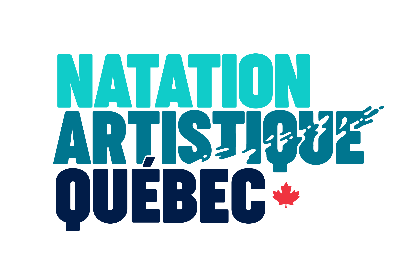 Sections à remplir par le club Nom de la compétition ou de l’événement : 	Programme (s) visé (s) : 	Date de la compétition ou de l’événement : 	Lieu de la compétition ou de l’événement (nom de la piscine et ville) : 	Club hôte / Association régionale : 	Arbitre de la compétition : 	Gérant·e de compétition : 			Personne contact (avec courriel et téléphone) : 			    Documents obligatoires à joindre à la demande de sanction :Trousse d’information de l’événement          (avec les sections obligatoires dûment complétées)  Liste des participant.es, des entraîneur.es et des officiel.les pour validation par NAQ (au   plus tard 10 jours ouvrables avant l’événement).Détails relatifs à la personne déposant la demande de sanction :Nom : 			Rôle / Fonction : 			Courriel : 			Signature : 		Date : 	Souhaitez-vous promouvoir l’événement : OUI 		NON Section à remplir par Natation Artistique QuébecVotre demande de sanction est :   	 Acceptée 	   RefuséeJustification (au besoin) : 	Spécifications : 	Nom et signature : 		Date : 	